Верховный Суд Российской ФедерацииЮжный окружной военный суд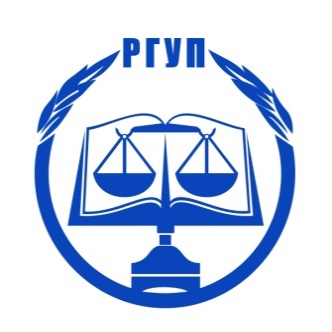 РОСТОВСКИЙ ФИЛИАЛФЕДЕРАЛЬНОГО ГОСУДАРСТВЕННОГО БЮДЖЕТНОГО ОБРАЗОВАТЕЛЬНОГО УЧРЕЖДЕНИЯ ВЫСШЕГО ОБРАЗОВАНИЯ«РОССИЙСКИЙ ГОСУДАРСТВЕННЫЙ УНИВЕРСИТЕТ ПРАВОСУДИЯ»кафедра уголовного праваИНФОРМАЦИОННОЕ ПИСЬМОКонкурс рисунков«Дети против террора»Уважаемые школьники!Приглашаем вас принять участие в онлайн-конкурсе рисунков антитеррористической направленности.Цель конкурса: стимулирование гражданской позиции подрастающего поколения, профилактика противоправного поведения, а также формирование представлений об осуществлении правосудия в Российской Федерации.Участники конкурса: ученики начальных классов.Прием работ будет осуществляться с 20 апреля по 10 мая 2021 г. на электронную почту: e.kowal2010@yandex.ru (c пометкой в теме письма «конкурс рисунков»). С конкурсной работой необходимо прислать заявку (см. приложение).Форматы предоставления файла: рисунок должен сопровождаться соответствующим слоганом, подписан (в нижнем правом углу ФИО, класс, школа), сфотографирован (JPG, разрешение в соответствии с форматом А3 (297 х 420 mm) с корректным соотношением сторон и разрешением 300 dpi. Физический размер одного файла не более 15 Мб).Порядок проведения конкурсаОсновные критерии оценки работ, поступающих на конкурс:- Соответствие тематике конкурса;- отсутствие плагиата;- новизна идеи;- возможность использования в качестве социальной рекламы.Участники конкурса получат электронные сертификаты, авторы наиболее интересных рисунков будут награждены грамотами и памятными подарками.Подведение итогов конкурса состоится 13 мая 2021 г. в 15.00 в онлайн-формате на платформе Zoom:  идентификатор конференции -  445 667 4070 (вход без пароля).При подведении итогов конкурса школьники будут иметь возможность задать вопрос судьям Южного окружного военного суда Генералову Александру Васильевичу и Меркулову Дмитрию Викторовичу, рассматривающим дела террористической направленности. Кроме того, сотрудниками Южного окружного военного суда будет проведена воспитательная беседа со школьниками о правилах поведения в общественных местах.Контактная информация:E-mail: e.kowal2010@yandex.ru. Контактное лицо: Москалева Елена Николаевна, старший преподаватель кафедры уголовного права Ростовского филиала ФГБОУВО «РГУП», т. +79034379972Приложение Заявка на участие в конкурсе рисунков «Дети против террора»Ф.И.О. участника конкурса (полностью)Место учебы (наименование образовательного учреждения, класс)Ф.И.О. учителя - куратораКонтактный телефон учителяЭлектронная почта учителя